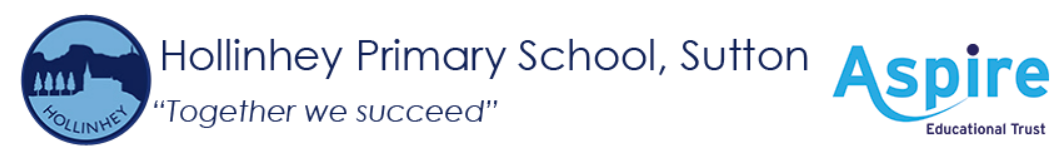 MEDICAL INFORMATIONPlease could you fill in and return to school, if your child has a medical condition which might affect their time at school. Please only one child per form. Thank you.Pupil Name: _________________________________________________Date of Birth: ________________ Address: ______________________________________________________________________________ ________________________________________Post Code: _____________________________________ Doctor’s Name: ______________________________________________Telephone Number: ___________ Surgery Address: 	Phone Number: __________________________ Does your child suffer or had any of the following conditions?If YES please contact the school as we will need further details for our records. Also please could you complete a separate form requesting medication administration? Does your child have any other medical conditions or medical dietary requirements that you would like us to know about, that may have an impact on their care? _____________________________________________________________________________________________________________________________________________________________________________________________________________________________________________________________________________________________________________________________________________________________________________________________________________________________________________________________________________________________________________________________________________________________(continue overleaf if needed)Signature of the person completing this form: _____________________________________________ Relationship to pupil __________________________________________ Date__________________If anything changes, please could you contact the school immediately to fill in a new form?Forms are also available to download from our website www.hollinhey.cheshire.sch.ukConditionTick if YESTick if a current concernFor this condition do they use?Tick if YESAsthmaRelieving inhalerAllergyAntihistamineDiabetesSnack boxInsulin Equipment & monitorEpilepsyMedicationAnaphylaxisAuto injector/Epi-pen